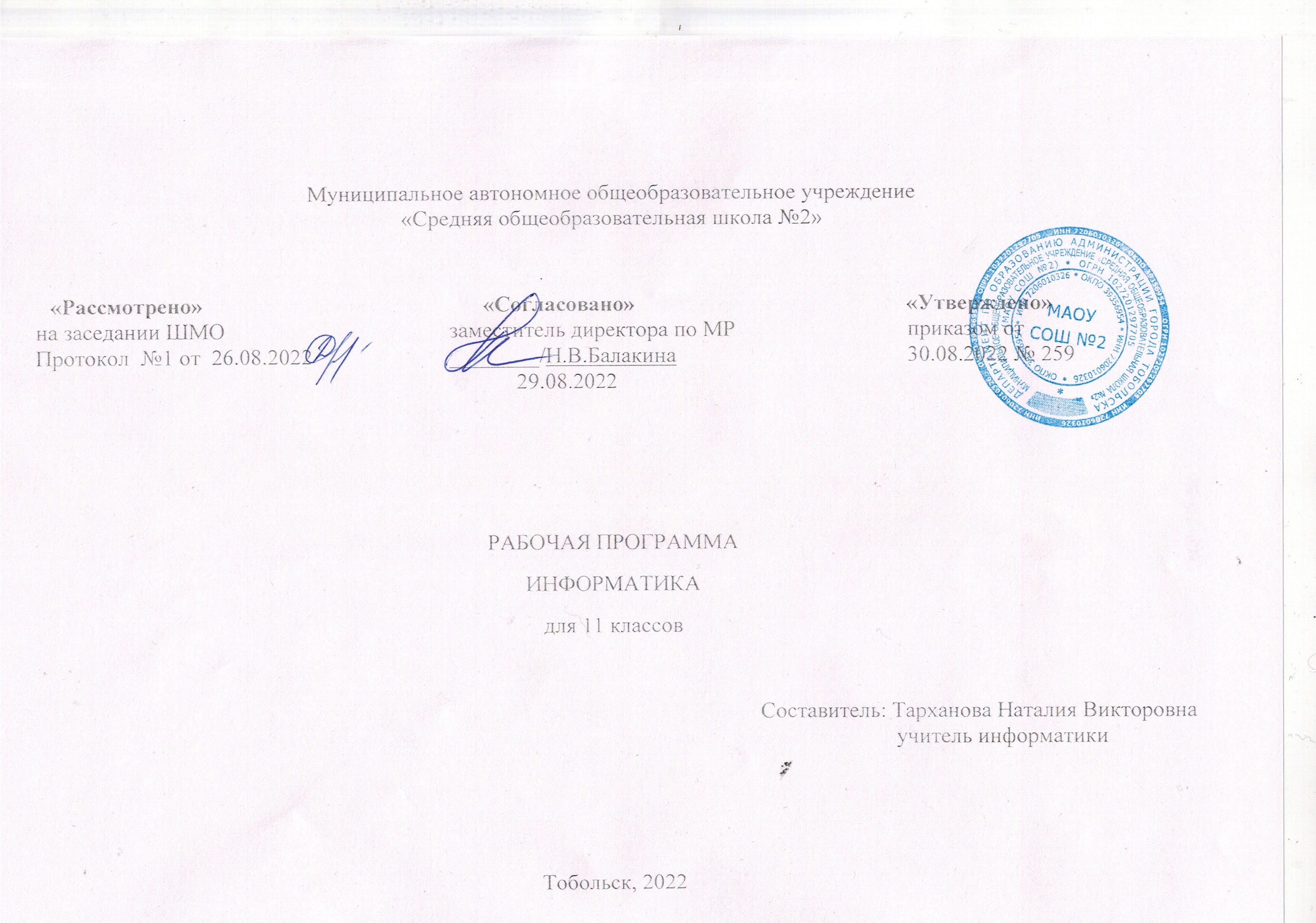  Программа по информатике для 11 класса составлена в соответствии с: Федеральным законом об образовании в Российской Федерации (от 29.12.2012 N 273-ФЗ (ред. от 29.07.2017)), требованиями Федерального государственного образовательного стандарта среднего общего образования (ФГОС ООО); Примерной основной образовательной программы образовательного учреждения. Основная школа / Сост. Е. С. Савинов. — М.: Просвещение, 2011; Авторской программы Н.Д. Угринович по информатике для 11 классов. Программа основного общего образования. Информатика. 11 классы Авторы: Н.Д. Угринович.Программа рассчитана на изучение базового курса информатики учащимися 11 классов в течение 68 часов (в том числе в 11 классе -68 учебных часов из расчета 2 часа в неделю.ПЛАНИРУЕМЫЕ РЕЗУЛЬТАТЫ ОСВОЕНИЯ УЧЕБНОГО ПРЕДМЕТАЛичностные результаты:воспитание российской гражданской идентичности: патриотизма, уважения к Отечеству, прошлое и настоящее многонационального народа России; осознание своей этнической принадлежности, знание истории, языка, культуры своего народа, своего края, основ культурного наследия народов России и человечества; усвоение гуманистических, демократических и традиционных ценностей многонационального российского общества; воспитание чувства ответственности и долга перед Родиной;формирование ответственного отношения к учению, готовности и способности обучающихся к саморазвитию и самообразованию на основе мотивации к обучению и познанию, осознанному выбору и построению дальнейшей индивидуальной траектории образования на базе ориентировки в мире профессий и профессиональных предпочтений, с учётом устойчивых познавательных интересов, а также на основе формирования уважительного отношения к труду, развития опыта участия в социально значимом труде; формирование целостного мировоззрения, соответствующего современному уровню развития науки и общественной практики, учитывающего социальное, культурное, языковое, духовное многообразие современного мира;формирование осознанного, уважительного и доброжелательного отношения к другому человеку, его мнению, мировоззрению, культуре, языку, вере, гражданской позиции, к истории, культуре, религии, традициям, языкам, ценностям народов России и народов мира; готовности и способности вести диалог с другими людьми и достигать в нём взаимопонимания; освоение социальных норм, правил поведения, ролей и форм социальной жизни в группах и сообществах, включая взрослые и социальные сообщества; участие в школьном самоуправлении и общественной жизни в пределах возрастных компетенций с учётом региональных, этнокультурных, социальных и экономических особенностей; развитие морального сознания и компетентности в решении моральных проблем на основе личностного выбора, формирование нравственных чувств и нравственного поведения, осознанного и ответственного отношения к собственным поступкам; формирование коммуникативной компетентности в общении и сотрудничестве со сверстниками, детьми старшего и младшего возраста, взрослыми в процессе образовательной, общественно полезной, учебно-исследовательской, творческой и других видов деятельности;формирование ценности здорового и безопасного образа жизни; усвоение правил индивидуального и коллективного безопасного поведения в чрезвычайных ситуациях, угрожающих жизни и здоровью людей, правил поведения на транспорте и на дорогах;формирование основ экологической культуры соответствующей современному уровню экологического мышления, развитие опыта экологически ориентированной рефлексивно-оценочной и практической деятельности в жизненных ситуациях;осознание значения семьи в жизни человека и общества, принятие ценности семейной жизни, уважительное и заботливое отношение к членам своей семьи;развитие эстетического сознания через освоение художественного наследия народов России и мира,  творческой деятельности эстетического характера.Метапредметные результаты:умение самостоятельно определять цели своего обучения, ставить и формулировать для себя новые задачи в учёбе и познавательной деятельности, развивать мотивы и интересы своей познавательной деятельности; умение самостоятельно планировать пути достижения целей, в том числе альтернативные, осознанно выбирать  наиболее эффективные способы решения учебных и познавательных задач;умение соотносить свои действия с планируемыми результатами, осуществлять контроль своей деятельности в процессе достижения результата, определять способы действий в рамках предложенных условий и требований, корректировать свои действия в соответствии с изменяющейся ситуацией; умение оценивать правильность выполнения учебной задачи, собственные возможности её решения;владение основами самоконтроля, самооценки, принятия решений и осуществления осознанного выбора в учебной и познавательной деятельности; умение определять понятия, создавать обобщения, устанавливать аналогии, классифицировать, самостоятельно выбирать основания и критерии для классификации, устанавливать причинно-следственные связи, строить логическое рассуждение, умозаключение (индуктивное, дедуктивное  и по аналогии) и делать выводы;умение создавать, применять и преобразовывать знаки и символы, модели и схемы для решения учебных и познавательных задач;смысловое чтение; умение организовывать учебное сотрудничество и совместную деятельность с учителем и сверстниками; работать индивидуально и в группе: находить общее решение и разрешать конфликты на основе согласования позиций и учёта интересов; формулировать, аргументировать и отстаивать своё мнение; умение осознанно использовать речевые средства в соответствии с задачей коммуникации для выражения своих чувств, мыслей и потребностей; планирования и регуляции своей деятельности; владение устной и письменной речью, монологической контекстной речью; формирование и развитие компетентности в области использования информационно-коммуникационных технологий (далее ИКТ - компетенции);формирование и развитие экологического мышления, умение применять его в познавательной, коммуникативной, социальной практике и профессиональной ориентации.Предметные:– аргументировать выбор программного обеспечения и технических средств ИКТ для решения профессиональных и учебных задач, используя знания о принципах построения персонального компьютера и классификации его программного обеспечения;– применять антивирусные программы для обеспечения стабильной работы технических средств ИКТ;– использовать готовые прикладные компьютерные программы в соответствии с типом решаемых задач и по выбранной специализации;– соблюдать санитарно-гигиенические требования при работе за персональным компьютером в соответствии с нормами действующих СанПиН;– определять результат выполнения алгоритма при заданных исходных данных;– узнавать изученные алгоритмы обработки чисел и числовых последовательностей; создавать на их основе несложные программы анализа данных;– выполнять пошагово (с использованием компьютера или вручную) несложные алгоритмы управления исполнителями и анализа числовых и текстовых данных;– создавать на алгоритмическом языке программы для решения типовых задач базового уровня из различных предметных областей с использованием основных алгоритмических конструкций.СОДЕРЖАНИЕ УЧЕБНОГО ПРЕДМЕТАКомпьютер как средство автоматизации информационных процессов. (12 часов)История развития ЭВМ. Архитектура ПК. Операционные системы. Защита данных.Компьютерный практикум.Практическая работа №1 «Виртуальные компьютерные музеи»Практическая работа №2 «Значки и ярлыки на рабочем столе»Практическая работа №3 «Защита от компьютерных вирусов»Практическая работа №4 «защита от сетевых червей»Практическая работа №5 «Защита от хакерских атак»Моделирование и формализация. (11 часов)Моделирование как метод познания. Системный подход в моделировании. Формы представления моделей. Основные этапы разработки и исследования моделей на компьютере. Исследование моделей из разных предметных областей.Компьютерный практикум.Практическая работа №6 «Исследование процесса изменения температуры средствами программирования с использованием заполнения массива»Практическая работа №7 «Проектирование простого графического редактора»Практическая работа №8 «Графическ4оен решение уравнения»Практическая работа №9 «Построение и исследование оптимизационной модели»База данных. СУБД. (6 часов)Базы данных. Системы управления базами данных. Иерархическая Модель данных.Компьютерный практикум.Практическая работа №10 «Создание формы в базе данных»Практическая работа №11 «Создание отчёта в базе данных»Практическая работа №12 «Создание формы в базе данных»Социальная информатика. (5 часа)Информационное общество. Правовые основы информационной среды. Социальные сервисы и сети. Информационная безопасность.Компьютерный практикумПрактическая работа №13 «Законы об охране авторских прав»Практическая работа №14 «Законы об информационной безопасности»ТЕМАТИЧЕСКОЕ ПЛАНИРОВАНИЕ С ОПРЕДЕЛЕНИЕ ОСНОВНЫХ ВИДОВ УЧЕБНОЙ ДЕЯТЕЛЬНОСТИТСО: компьютер, мультимедийный проектор, экран, мультимедийные презентации по соответствующим темам уроков.Изучение информатики и ИКТ должно обеспечить:для слепых и слабовидящих обучающихся: владение основным функционалом программы не визуального доступа к информации на экране ПК, умение использовать персональные тифлотехнические средства информационно-коммуникационного доступа слепыми обучающимися;для обучающихся с нарушениями опорно-двигательного аппарата: владение специальными компьютерными средствами представления и анализа данных и умение использовать персональные средства доступа с учетом двигательных, речедвигательных и сенсорных нарушений;умение использовать персональные средства доступа.Компьютер как средство автоматизации информационных процессов (10часов)Цель: Знать аппаратное и программное обеспечение компьютера. Архитектуры современных компьютеров. Многообразие операционных систем. Выбор конфигурации компьютера в зависимости от решаемой задачи. Программные средства создания информационных объектов, организация личного информационного пространства, защиты информации. Программные и аппаратные средства в различных видах профессиональной деятельности.Компьютер как средство автоматизации информационных процессов (10часов)Цель: Знать аппаратное и программное обеспечение компьютера. Архитектуры современных компьютеров. Многообразие операционных систем. Выбор конфигурации компьютера в зависимости от решаемой задачи. Программные средства создания информационных объектов, организация личного информационного пространства, защиты информации. Программные и аппаратные средства в различных видах профессиональной деятельности.Компьютер как средство автоматизации информационных процессов (10часов)Цель: Знать аппаратное и программное обеспечение компьютера. Архитектуры современных компьютеров. Многообразие операционных систем. Выбор конфигурации компьютера в зависимости от решаемой задачи. Программные средства создания информационных объектов, организация личного информационного пространства, защиты информации. Программные и аппаратные средства в различных видах профессиональной деятельности.Компьютер как средство автоматизации информационных процессов (10часов)Цель: Знать аппаратное и программное обеспечение компьютера. Архитектуры современных компьютеров. Многообразие операционных систем. Выбор конфигурации компьютера в зависимости от решаемой задачи. Программные средства создания информационных объектов, организация личного информационного пространства, защиты информации. Программные и аппаратные средства в различных видах профессиональной деятельности.Компьютер как средство автоматизации информационных процессов (10часов)Цель: Знать аппаратное и программное обеспечение компьютера. Архитектуры современных компьютеров. Многообразие операционных систем. Выбор конфигурации компьютера в зависимости от решаемой задачи. Программные средства создания информационных объектов, организация личного информационного пространства, защиты информации. Программные и аппаратные средства в различных видах профессиональной деятельности.Компьютер как средство автоматизации информационных процессов (10часов)Цель: Знать аппаратное и программное обеспечение компьютера. Архитектуры современных компьютеров. Многообразие операционных систем. Выбор конфигурации компьютера в зависимости от решаемой задачи. Программные средства создания информационных объектов, организация личного информационного пространства, защиты информации. Программные и аппаратные средства в различных видах профессиональной деятельности.Компьютер как средство автоматизации информационных процессов (10часов)Цель: Знать аппаратное и программное обеспечение компьютера. Архитектуры современных компьютеров. Многообразие операционных систем. Выбор конфигурации компьютера в зависимости от решаемой задачи. Программные средства создания информационных объектов, организация личного информационного пространства, защиты информации. Программные и аппаратные средства в различных видах профессиональной деятельности.Компьютер как средство автоматизации информационных процессов (10часов)Цель: Знать аппаратное и программное обеспечение компьютера. Архитектуры современных компьютеров. Многообразие операционных систем. Выбор конфигурации компьютера в зависимости от решаемой задачи. Программные средства создания информационных объектов, организация личного информационного пространства, защиты информации. Программные и аппаратные средства в различных видах профессиональной деятельности.Компьютер как средство автоматизации информационных процессов (10часов)Цель: Знать аппаратное и программное обеспечение компьютера. Архитектуры современных компьютеров. Многообразие операционных систем. Выбор конфигурации компьютера в зависимости от решаемой задачи. Программные средства создания информационных объектов, организация личного информационного пространства, защиты информации. Программные и аппаратные средства в различных видах профессиональной деятельности.№ урокаТема урокаДатаПримечаниеПримечаниеПримечаниеПримечаниеРеализация воспитательного потенциала урока (виды и формы)Реализация воспитательного потенциала урока (виды и формы)1.История развития вычислительной техники. Пр.р 1.1 14.09Фронтальный опрос. Практическая работаФронтальный опрос. Практическая работа2.Архитектура персонального компьютера. Пр.р 1.2 21.09Фронтальный опрос. Практическая работаФронтальный опрос. Практическая работа3.Основные характеристики операционных систем. Пр.р 1.3 28.09Фронтальный опрос. Практическая работаФронтальный опрос. Практическая работа4.Операционная система Windows. 05.10Фронтальный опрос. Фронтальный опрос. 5Операционная система Linux. Пр.р 1.4 12.10Фронтальный опрос. Практическая работаФронтальный опрос. Практическая работа6.Защита от несанкционированного доступа к информации. 19.10Фронтальный опрос. Фронтальный опрос. 7.Физическая защита данных на дисках, защита от вредоносных программ. Пр.р 1.5 26.10Фронтальный опрос. Практическая работаФронтальный опрос. Практическая работа8.Сетевые черви и защита от них. Пр.р 1.609.11Фронтальный опрос. Практическая работа9.Троянские программы и защита от них. Пр.р 1.7 Хакерские утилиты и защита от них. Пр.р 1.816.11Фронтальный опрос. Практическая работа10. Контрольная работа по теме: «Компьютер»23.11Контрольная работа Моделирование и формализация (8 часов) Цель: Знать информационные модели и системы. Информационные (нематериальные) модели. Использование информационных моделей в учебной и познавательной деятельности. Назначение и виды информационных моделей. Формализация задач из различных предметных областей. Структурирование данных. Построение информационной модели для решения поставленной задачи. Оценка адекватности модели объекту и целям моделирования (на примерах задач различных предметных областей). Моделирование и формализация (8 часов) Цель: Знать информационные модели и системы. Информационные (нематериальные) модели. Использование информационных моделей в учебной и познавательной деятельности. Назначение и виды информационных моделей. Формализация задач из различных предметных областей. Структурирование данных. Построение информационной модели для решения поставленной задачи. Оценка адекватности модели объекту и целям моделирования (на примерах задач различных предметных областей). Моделирование и формализация (8 часов) Цель: Знать информационные модели и системы. Информационные (нематериальные) модели. Использование информационных моделей в учебной и познавательной деятельности. Назначение и виды информационных моделей. Формализация задач из различных предметных областей. Структурирование данных. Построение информационной модели для решения поставленной задачи. Оценка адекватности модели объекту и целям моделирования (на примерах задач различных предметных областей). Моделирование и формализация (8 часов) Цель: Знать информационные модели и системы. Информационные (нематериальные) модели. Использование информационных моделей в учебной и познавательной деятельности. Назначение и виды информационных моделей. Формализация задач из различных предметных областей. Структурирование данных. Построение информационной модели для решения поставленной задачи. Оценка адекватности модели объекту и целям моделирования (на примерах задач различных предметных областей). Моделирование и формализация (8 часов) Цель: Знать информационные модели и системы. Информационные (нематериальные) модели. Использование информационных моделей в учебной и познавательной деятельности. Назначение и виды информационных моделей. Формализация задач из различных предметных областей. Структурирование данных. Построение информационной модели для решения поставленной задачи. Оценка адекватности модели объекту и целям моделирования (на примерах задач различных предметных областей). Моделирование и формализация (8 часов) Цель: Знать информационные модели и системы. Информационные (нематериальные) модели. Использование информационных моделей в учебной и познавательной деятельности. Назначение и виды информационных моделей. Формализация задач из различных предметных областей. Структурирование данных. Построение информационной модели для решения поставленной задачи. Оценка адекватности модели объекту и целям моделирования (на примерах задач различных предметных областей). Моделирование и формализация (8 часов) Цель: Знать информационные модели и системы. Информационные (нематериальные) модели. Использование информационных моделей в учебной и познавательной деятельности. Назначение и виды информационных моделей. Формализация задач из различных предметных областей. Структурирование данных. Построение информационной модели для решения поставленной задачи. Оценка адекватности модели объекту и целям моделирования (на примерах задач различных предметных областей). Моделирование и формализация (8 часов) Цель: Знать информационные модели и системы. Информационные (нематериальные) модели. Использование информационных моделей в учебной и познавательной деятельности. Назначение и виды информационных моделей. Формализация задач из различных предметных областей. Структурирование данных. Построение информационной модели для решения поставленной задачи. Оценка адекватности модели объекту и целям моделирования (на примерах задач различных предметных областей). Моделирование и формализация (8 часов) Цель: Знать информационные модели и системы. Информационные (нематериальные) модели. Использование информационных моделей в учебной и познавательной деятельности. Назначение и виды информационных моделей. Формализация задач из различных предметных областей. Структурирование данных. Построение информационной модели для решения поставленной задачи. Оценка адекватности модели объекту и целям моделирования (на примерах задач различных предметных областей). 11.Моделирование, системный подход. 30.11Фронтальный опрос12.Формы представления моделей. Формализация 07.12Фронтальный опрос13.Основные этапы разработки и исследования моделей на компьютере 14.12Фронтальный опрос14.Исследование физических моделей. Пр.р 2.1 21.12Фронтальный опрос. Практическая работа15.Исследование астрономических моделей. Пр.р 2.2 28.12Фронтальный опрос. Практическая работа16.Исследование математических моделей. Пр.р 2.3 13.01Фронтальный опрос. Практическая работа17.Исследование химических и биологических моделей. Пр.р 2.4 18.01Фронтальный опрос. Практическая работа18.Контрольная работа «Моделирование и формализация» 25.01Контрольная работа Базы данных. СУБД (8 часов)Цель: Знать средства и технологии создания и преобразования информационных объектов. Базы данных. Системы управления базами данных. Создание, ведение и использование баз данных при решении учебных и практических задач. Базы данных. СУБД (8 часов)Цель: Знать средства и технологии создания и преобразования информационных объектов. Базы данных. Системы управления базами данных. Создание, ведение и использование баз данных при решении учебных и практических задач. Базы данных. СУБД (8 часов)Цель: Знать средства и технологии создания и преобразования информационных объектов. Базы данных. Системы управления базами данных. Создание, ведение и использование баз данных при решении учебных и практических задач. Базы данных. СУБД (8 часов)Цель: Знать средства и технологии создания и преобразования информационных объектов. Базы данных. Системы управления базами данных. Создание, ведение и использование баз данных при решении учебных и практических задач. Базы данных. СУБД (8 часов)Цель: Знать средства и технологии создания и преобразования информационных объектов. Базы данных. Системы управления базами данных. Создание, ведение и использование баз данных при решении учебных и практических задач. Базы данных. СУБД (8 часов)Цель: Знать средства и технологии создания и преобразования информационных объектов. Базы данных. Системы управления базами данных. Создание, ведение и использование баз данных при решении учебных и практических задач. Базы данных. СУБД (8 часов)Цель: Знать средства и технологии создания и преобразования информационных объектов. Базы данных. Системы управления базами данных. Создание, ведение и использование баз данных при решении учебных и практических задач. Базы данных. СУБД (8 часов)Цель: Знать средства и технологии создания и преобразования информационных объектов. Базы данных. Системы управления базами данных. Создание, ведение и использование баз данных при решении учебных и практических задач. Базы данных. СУБД (8 часов)Цель: Знать средства и технологии создания и преобразования информационных объектов. Базы данных. Системы управления базами данных. Создание, ведение и использование баз данных при решении учебных и практических задач. 19.Табличные базы данных, СУБД 01.02/03.02Фронтальный опросФронтальный опросФронтальный опрос20.Создание табличной БД. Пр.р 3.108.02/10.02Фронтальный опрос. Практическая работаФронтальный опрос. Практическая работаФронтальный опрос. Практическая работа21.Формы, просмотр и редактирование записей. Пр.р 3.2 15.02/17.02Фронтальный опрос. Практическая работаФронтальный опрос. Практическая работаФронтальный опрос. Практическая работа22.Поиск записей в БД с помощью фильтров и запросов. Пр.р 3.3 22.02/01.03Фронтальный опрос. Практическая работаФронтальный опрос. Практическая работаФронтальный опрос. Практическая работа23.Сортировка записей в БД. Пр.р 3.4 03.03/10.03Фронтальный опрос. Практическая работаФронтальный опрос. Практическая работаФронтальный опрос. Практическая работаФронтальный опрос. Практическая работа24.Печать данных с помощью отчетов. Пр.р 3.5 15.03/17.03Фронтальный опрос. Практическая работаФронтальный опрос. Практическая работаФронтальный опрос. Практическая работаФронтальный опрос. Практическая работа25. Иерархическая модель данных 22.03Фронтальный опросФронтальный опросФронтальный опросФронтальный опрос26. Сетевая модель данных. Пр.р 3.6 Фронтальный опрос. Практическая работаФронтальный опрос. Практическая работаФронтальный опрос. Практическая работаФронтальный опрос. Практическая работаИнформационное общество (3 часа)Цель: Знать основы социальной информатики. Основные этапы становления информационного общества. Этические и правовые нормы информационной деятельности человека.Информационное общество (3 часа)Цель: Знать основы социальной информатики. Основные этапы становления информационного общества. Этические и правовые нормы информационной деятельности человека.Информационное общество (3 часа)Цель: Знать основы социальной информатики. Основные этапы становления информационного общества. Этические и правовые нормы информационной деятельности человека.Информационное общество (3 часа)Цель: Знать основы социальной информатики. Основные этапы становления информационного общества. Этические и правовые нормы информационной деятельности человека.Информационное общество (3 часа)Цель: Знать основы социальной информатики. Основные этапы становления информационного общества. Этические и правовые нормы информационной деятельности человека.Информационное общество (3 часа)Цель: Знать основы социальной информатики. Основные этапы становления информационного общества. Этические и правовые нормы информационной деятельности человека.Информационное общество (3 часа)Цель: Знать основы социальной информатики. Основные этапы становления информационного общества. Этические и правовые нормы информационной деятельности человека.Информационное общество (3 часа)Цель: Знать основы социальной информатики. Основные этапы становления информационного общества. Этические и правовые нормы информационной деятельности человека.Информационное общество (3 часа)Цель: Знать основы социальной информатики. Основные этапы становления информационного общества. Этические и правовые нормы информационной деятельности человека.27.Право в Интернете Фронтальный опросФронтальный опросФронтальный опросФронтальный опросФронтальный опрос28.Этика в Интернете Фронтальный опросФронтальный опросФронтальный опросФронтальный опросФронтальный опрос29.Перспективы развития ИКТ Фронтальный опрос. Практическая работаФронтальный опрос. Практическая работаФронтальный опрос. Практическая работаФронтальный опрос. Практическая работаФронтальный опрос. Практическая работаПовторение (4 часа)Цель: Повторение и обобщение пройденного в течение учебного года материала.Повторение (4 часа)Цель: Повторение и обобщение пройденного в течение учебного года материала.Повторение (4 часа)Цель: Повторение и обобщение пройденного в течение учебного года материала.Повторение (4 часа)Цель: Повторение и обобщение пройденного в течение учебного года материала.Повторение (4 часа)Цель: Повторение и обобщение пройденного в течение учебного года материала.Повторение (4 часа)Цель: Повторение и обобщение пройденного в течение учебного года материала.Повторение (4 часа)Цель: Повторение и обобщение пройденного в течение учебного года материала.Повторение (4 часа)Цель: Повторение и обобщение пройденного в течение учебного года материала.Повторение (4 часа)Цель: Повторение и обобщение пройденного в течение учебного года материала.30.Информация. Кодирование информации. Устройство компьютера и программное обеспечение. Тестирование Тестирование Тестирование Тестирование Тестирование 31.Алгоритмизация и программирование. Основы логики, логические основы компьютера. Тестирование Тестирование Тестирование Тестирование Тестирование 32.Итоговый тест Тестирование Тестирование Тестирование Тестирование Тестирование 33.Анализ итогового теста. Устный опрос Устный опрос Устный опрос Устный опрос Устный опрос 